БОЙОРОК                                                                РАСПОРЯЖЕНИЕ «24» октябрь 2016 года                   №   22                «24»октября 2016 года   О создании просветительской группы сельского поселения Мутабашевский сельсовет муниципального района Аскинский район Республики Башкортостан      Во исполнение рекомендаций Министерства молодежной политики и спорта Республики Башкортостан по профилактике экстремизма, идеологии просветительские группы по информационному противодействию идеологии терроризма и экстремизма среди молодежи,1.Создать просветительскую группу в следующем составе:Галина М.Ф- библиотекарь Ст.Мутабашевской библиотеки;Мухаярова Г.В- библиотекарь Мута-Елгинской библиотеки;Нурисламова А.Р- учительница начальных классов Старо-Мутабашевской начальной школы;Хусаинова Г.Г- учительница начальных классов Мута-Елгинской начальной школы;Фатихов Р.Ф- пенсионер, заслуженный учитель;Тимербаева Х.Р- пенсионерка; заслуженный учитель;Глава сельского поселения :                      А.Г.ФайзуллинБАШҠОРТОСТАН РЕСПУБЛИКАҺЫАСҠЫН  РАЙОНЫМУНИЦИПАЛЬ РАЙОНЫНЫҢМОТАБАШ   АУЫЛ  БИЛӘМӘҺЕ ХӘКИМИӘТЕ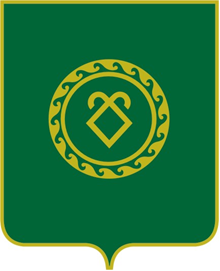 АДМИНИСТРАЦИЯСЕЛЬСКОГО ПОСЕЛЕНИЯМУТАБАШЕВСКИЙ СЕЛЬСОВЕТМУНИЦИПАЛЬНОГО РАЙОНААСКИНСКИЙ РАЙОНРЕСПУБЛИКИ  БАШКОРТОСТАН